Deskripsi SingkatKuliah ini bertujuan untuk memberikan pemahaman mengenai teknik menyajikan gagasan secara visual dengan mengikuti kaidah dan standarisasi pembuatan gambar kerja industri. Pembahasan didalamnya meliputi kemampuan membuat gambar dari objek yang telah ada maupun dari gagasan berupa sketsa yang dibuat dengan dibekali  keterampilan mempergunakan alat berupa mistar, jangka sorong, dan komputer.Unsur Capaian PembelajaranMahasiswa dapat memahami, menerapkan standarisasi gambar kerja ke dalam proses kreasi sehingga gagasan dan ide dapat dipahami secara umum dan memastikan gagasan dalam gambar sesuai dengan hasil akhir.Komponen Penilaiana. Penguasaan dasar visualisasi gagasan  dalam gambar kerja.b. Penguasaan standarisasi teknis gambar kerja 2D dan  3D.c. Penguasaan dalam presentasi akhir sebagai gambar kerja.Kriteria Penilaiana. Dasar visualisasi gagasan dalam gambar kerja (20%)b. Ketelitian dan kesesuaian gambar kerja 20%)c. Standarisasi teknis gambar kerja (30%)d. Presentasi akhir gambar kerja (300%)Daftar Referensi.Technical Drawing: Plane and Solid Geometry v. 1 (Longman International Technical Texts), Graded Exercises in    Technical Drawing (Longman International Technical Texts), Manual of Engineering Drawing: Technical Product Specification and Documentation to British and International StandardsRENCANA PEMBELAJARAN SEMESTER (RPS)DESKRIPSI TUGAS RUBRIK PENILAIAN(Keterangan: format umum adalah yang di bawah ini, namun Prodi dapat membuat format tersendiri, sesuai dengan penilaian yang akan dibuat. Misalnya untuk penilaian presentasi atau penilaian praktek memiliki rubrik yang berbeda, jadi bisa lebih dari 1 rubrik untuk setiap mata kuliah)PENUTUPRencana Pembelajaran Semester (RPS) ini berlaku mulai tanggal xx bulan tahun, untuk mahasiswa UPJ Tahun Akademik xxxx/ xxxx  dan seterusnya. RPS ini dievaluasi secara berkala setiap semester dan akan dilakukan perbaikan jika dalam penerapannya masih diperlukan penyempurnaan.STATUS DOKUMEN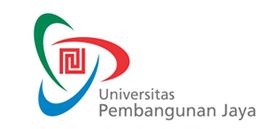 RENCANA PEMBELAJARAN SEMESTERF-0653F-0653RENCANA PEMBELAJARAN SEMESTERIssue/Revisi: A0RENCANA PEMBELAJARAN SEMESTERTanggal Berlaku: …RENCANA PEMBELAJARAN SEMESTERUntuk Tahun Akademik: 2015/2016RENCANA PEMBELAJARAN SEMESTERMasa Berlaku: 4 (empat) tahunRENCANA PEMBELAJARAN SEMESTERJml Halaman: Xx halamanMata Kuliah:Gambar TeknikKode MK:PRD108Program Studi:Desain ProdukPenyusun:Suwito CasandeSks:3Kelompok Mata Kuliah:MingguKemampuan Akhir yang DiharapkanBahan Kajian(Materi Ajar)Bentuk PembelajaranKriteria/Indikator PenilaianBobot NilaiStandar Kompetensi Profesi1Mahasiswa mampu menjelaskan  dan mengetahui dasar gambar teknik.Dasargambar TeknikCeramah dan diskusiIdentifikasi  gambar teknik2Mahasiswa memahami dasar gambar teknik dengan menggunakan standart Amerika, Eropa dan ISOGambar ekplorasiCeramah dan praktikMenghasilkan gambar sesuai standart3-6Mahasiswa mampu mengaplikasi gambar kerja 2D meliputi gambar tampak, gambar potongan, dan gambar detailmengorganisasi gambar kerja 2D dengan CAD Ceramah dan praktikMenghasilkan gambar kerja 2D7-9Mahasiswa mampu mengaplikasi gambar kerja 3D meliputi gambar orthografik, gambar aksonografimengorganisasi gambar kerja 3D dengan CADCeramah dan praktikMenghasilkan gambar kerja 3D10-14Mahasiswa mampu menghasilkan visualisasi gagasan dalam bentuk gambar kerja lengkap sesuai dengan standart.Studio gambar kerja CADPraktikMenghasilkan gambar kerja lengkapMata Kuliah:Gambar TeknikKode MK:PRD108Minggu ke:3-9Tugas ke:1Tujuan Tugas:Mahasiswa mampu menuangkan informasi teknis ukuran dan gagasan desain kedalam bentuk gambar (visual)  sesuai dengan standart yang berlaku.Uraian Tugas:Obyek Gambar kerja desain produk yang memiliki informasi detail berdasarkan pada obyek yang ada atau obyek yang direncanakan.Yang Harus Dikerjakan dan Batasan-BatasanMemilih, menentukan, dan membuat  gambar berdasarkan keperluan kejelasan informasi sehingga rancangan dapat dimengerti.Metode/Cara Kerja/Acuan yang DigunakanPraktikDekripsi Luaran Tugas yang DihasilkanGambar kerja lengkapKriteria Penilaian:a. Dasar visualisasi gagasan dalam gambar kerja (20%)b. Ketelitian dan kesesuaian gambar kerja (20%)c. Standarisasi teknis gambar kerja (30%)d. Presentasi akhir gambar kerja (30%)Jenjang/GradeAngka/SkorDeskripsi/Indikator KerjaGagal0Gambar kerja tidak selesaiKurang50Gambar kerja selesai/lengkap  dibuatGambar kerja tidak presisiGambar tidak  dibuat sesuai dengan standartCukup70Gambar kerja selesai/lengkap  dibuatGambar kerja presisiGambar tidak  dibuat sesuai dengan standartBaik100Gambar kerja selesai/lengkap  dibuatGambar kerja presisiGambar dibuat sesuai dengan standartProsesPenanggung JawabPenanggung JawabTanggalProsesNamaTandatanganPerumusanSuwito CasandeDosen Penyusun/PengampuPemeriksaan & PersetujuanHari NugrahaKetua ProdiPersetujuanNamaKepala BAP-PMPPenetapanNamaDirektur Pendidikan, Pembelajaran dan KemahasiswaanPengendalianRini Pramono, M.Si.Staff Senior BAP-PMP / Document Controller